ФЕДЕРАЛЬНЫМ ЛЬГОТНИКАМ: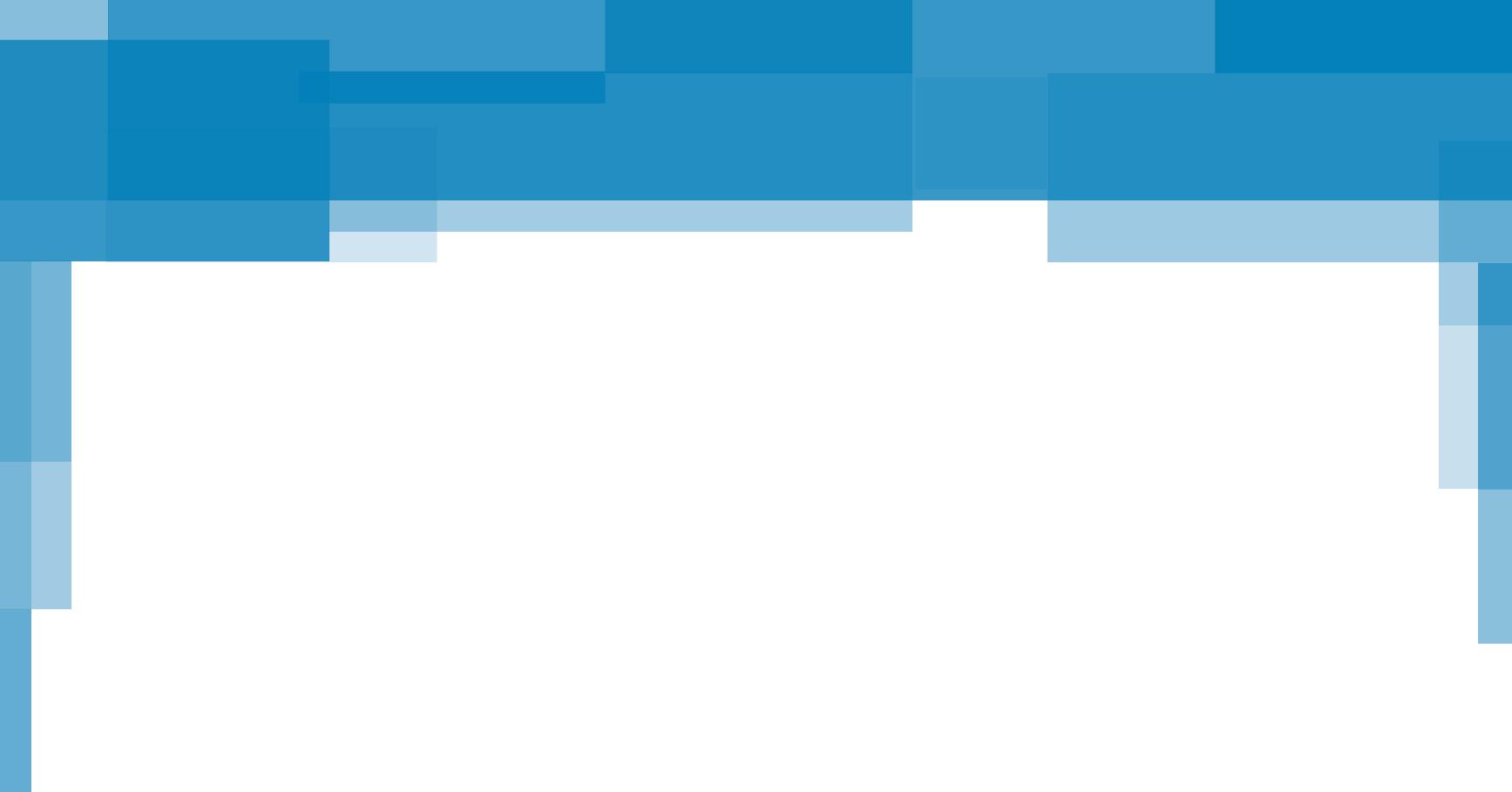                   НАБОР СОЦИАЛЬНЫХ УСЛУГ      Одновременно с ежемесячной денежной выплатой льготники имеют право на набор социальных     услуг (НСУ).НСУ СОСТОИТ ИЗ ТРЕХ УСЛУГ: 1 услуга – обеспечение по рецептам врача необходимыми лекарственными  препаратами, медицинскими изделиями, специализированными продуктами лечебного питания для детей-инвалидов;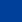    2 услуга – предоставление при наличии медицинских показаний путевки на санаторно-курортное лечение;   3 услуга – бесплатный проезд на пригородном железнодорожном транспорте, а также на междугородном транспорте к месту лечения и обратно.НАБОР СОЦИАЛЬНЫХ УСЛУГ ПРЕДОСТАВЛЯЕТСЯ: льготникам из числа инвалидов и ветеранов в обязательном порядке одновременно с назначением ежемесячной денежной выплаты (ЕДВ), то есть выплата ЕДВ с даты назначения производится за вычетом стоимости НСУ;   льготникам  из числа лиц, пострадавших от воздействия радиации, по заявлению о предоставлении НСУ (услуги), то есть выплата ЕДВ с даты назначения производится с учетом стоимости НСУ.ПОРЯДОК ОТКАЗА ОТ НСУ, ВОЗОБНОВЛЕНИЯ И ПРЕДОСТАВЛЕНИЯ НСУ.Законом предоставлено право по выбору гражданина пользоваться набором социальных услуг (как в полном объеме, так и частично – любой или двумя любыми услугами по выбору), либо отказаться от его получения.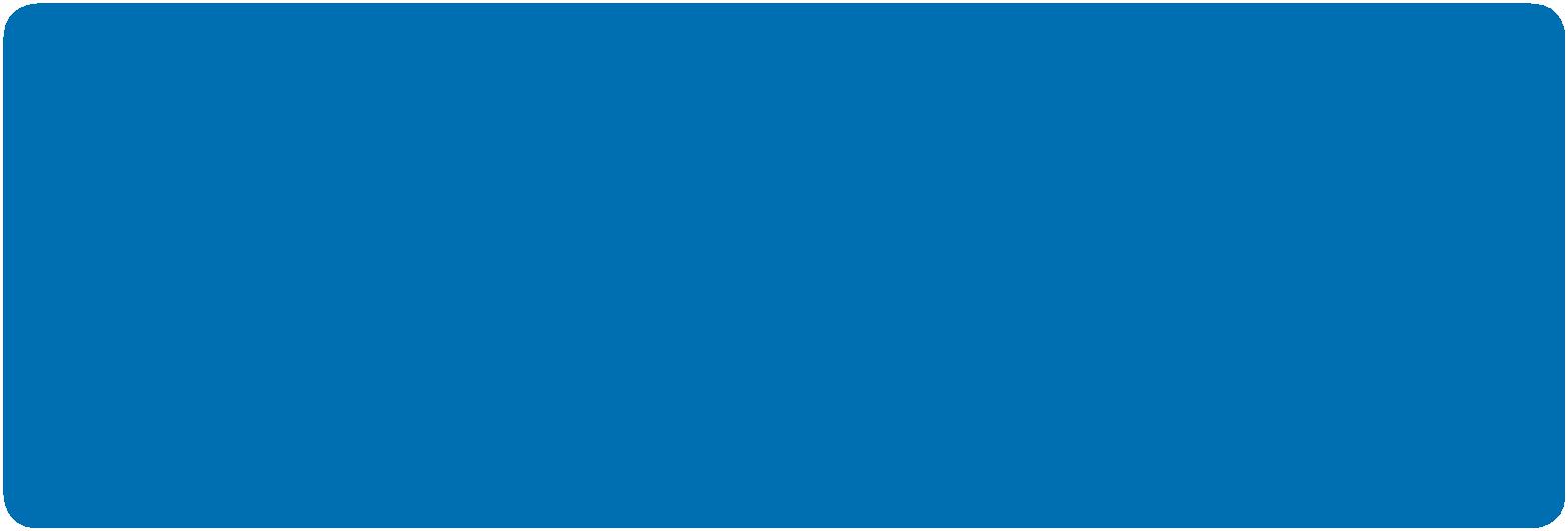 Отказаться от набора социальных услуг можно  в срок до 1 октября путем подачи  заявления об отказе от получения набора социальных услуг (социальной услуги).Поданное заявление об отказе от НСУ (части НСУ) начнет действовать с 1 января следующего года по 31 декабря года, в котором гражданин обратится с заявлением о возобновлении предоставления ему набора социальных услуг (социальной услуги). Размер ЕДВ в этом случае увеличится на стоимость НСУ (части НСУ). Возобновить предоставление набора социальных услуг (социальной услуги) возможно также путем подачи соответствующего заявления в период с 1 января по 30 сентября. При этом  поданное заявление будет действовать только с 1 января года, следующего за годом подачи заявления.В этом случае размер ЕДВ уменьшится на стоимость набора социальных услуг, двух частей или одной части набора социальных услуг.Заявление о предоставлении НСУ (части НСУ) подается в аналогичном порядке. ЗАЯВЛЕНИЯ ОБ ОТКАЗЕ, О ПРЕДОСТАВЛЕНИИ, О ВОЗОБНОВЛЕНИИ НСУ (ЧАСТИ НСУ) МОЖНО ПОДАТЬ:-  в органы Пенсионного фонда;-  через многофункциональный центр (МФЦ);-  через электронные сервисы (единый портал государственных услуг, личный кабинет).СПРАВОЧНО: стоимость набора социальных услуг с 01.02.2021 года составляет – 1211,66 рублей (услуга 1- 933,25 рублей, услуга 2 - 144,37 рублей, услуга 3 - 134,04 рублей). 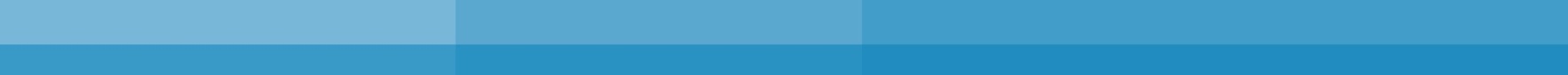 